Camp 33-KONTRAKTENMedlemsregistrering 2017SKRIV TYDELIG MED STORE BOKSTAVER!Uriktige opplysninger kan medføre utestengelse fra klubben.ALLE punkter skal være utfylt! Det er gratis og være medlem OM MEDLEM:Fornavn: ______________________ Etternavn: __________________________Født: _________________________ Mobiltlf: ___________________________Adresse: ______________________________________ Postnr: _____________Bydel: ______________________________Skole: ________________________________________ Klasse: ____________Allergier/Annet: ________________________________________OM FORESATT:Fornavn: ______________________ Etternavn: __________________________Telefon: _____________________Annen kontaktperson:Fornavn: ______________________ Etternavn: __________________________Telefon: _____________________SIGNATUR HER:Signatur fra foresatteJeg gir tillatelse til at bilder av mitt barn legges ut på klubbens sosiale medier, plakater eller flyers om klubben (kryss av):JA:				NEI: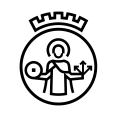 Ung metroBjølsenklubbenBjølsengata 12,0468 OSLOTlf: 94870495TorshovdalenAktivitetshusetFagerheims gata 31, 0475 OSLOTlf: 930 91 528ÅpningstiderUng Metro:Mandag-Fredag 10.00 – 15.00 (1.kl – 6 kl)Torshovdalen Aktivitetshus:Mandag-Fredag 10.00 – 15.00 (1.kl – 6 kl)